BULLETIN D’INSCRIPTIONA RENVOYER PAR EMAIL A L’ADRESSE : contact@pieds-nus.frClôture des inscriptions le jeudi 13  AVRIL à 18h. Le stage sera annulé en cas de pluie, ou si le groupe est inférieur à 8 inscrits. Vous serez informé le vendredi midi au plus tard par email ou par téléphone. MME, Mr TEL mobile/fixe : Adresse : Code postal :				VILLE :Email :Vous disposez 			d’un terrain                                   d’une terrasse/balconVous souhaitez participer à : (cochez la ou les cases qui vous intéressent) Samedi 15 matin : Comment semer et bouturer dans le même espace arbres, arbustes, fleurs et légumes  pour plus d’autonomie ? 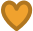  samedi 15 après-midi : Comment faire usage des engrais verts pour nourrir son sol ?      Dimanche 16 matin : Comment accroitre la fertilité du lieu  avec les déchets du jardin et de la cuisine ?       Dimanche 16 après-midi : Comment agencer son espace pour cultiver au même endroit arbres, arbustes, fleurs et légumes ? Tarifs :1 atelier : 35 euros 2 ateliers : 65 euros 4 ateliers : 120 euros  (Possibilité par les revenus modestes de paiement en 2 chèques pour la formule 4 ateliers à 100 euros). Repas tiré du panier le midi Je règlerai  la somme  de       		                euros  le jour de l’atelier.  par : chèque (à l’ordre de Pierre Yves PETIT)             par :  espèce  					        Fait à 						Le Signature 